Комітет Верховної Ради України з питань національної безпеки, оборони та розвідкиПро розгляд законопроектуза реєстр. № 5485 від 13.05.2021Комітет Верховної Ради України з питань бюджету на своєму засіданні 16 червня 2021 року (протокол №92) відповідно до статей 27 і 109 Бюджетного кодексу України та статті 93 Регламенту Верховної Ради України розглянув проект Закону України про внесення змін до деяких законів України щодо врегулювання питання реагування, запобігання та протидії проявам дискримінації за ознакою статі та сексуальних домагань серед військовослужбовців (реєстр. № 5485 від 13.05.2021 р.), поданий Кабінетом Міністрів України.У пояснювальній записці до законопроекту, підготовленій Міністерством оборони України зазначено, що реалізація положень законопроекту не потребує витрат державного бюджету.Міністерство фінансів України у своєму експертному висновку до законопроекту зазначає, що реалізація його положень не матиме впливу на показники державного бюджету та не потребує додаткових витрат державного бюджету.За наслідками розгляду Комітет прийняв рішення, що проект Закону України про внесення змін до деяких законів України щодо врегулювання питання реагування, запобігання та протидії проявам дискримінації за ознакою статі та сексуальних домагань серед військовослужбовців (реєстр. № 5485 від 13.05.2021 р.), поданий Кабінетом Міністрів України, не має впливу на показники бюджету. У разі прийняття відповідного закону він може набирати чинності згідно із законодавством. Голова Комітету 						Ю.Ю. Арістов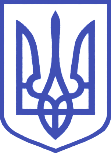 ВЕРХОВНА РАДА УКРАЇНИКомітет з питань бюджету01008, м.Київ-8, вул. М. Грушевського, 5, тел.: 255-40-29, 255-43-61, факс: 255-41-23